Maths Line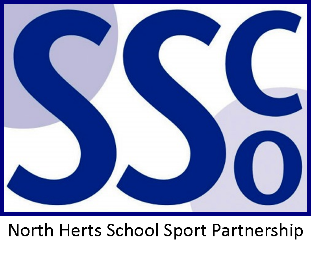 Who: Reception – Year 9Players: 10+Time: 10+ minutesEquipment: ConesHow to playPlayers line up standing 2 metres away from each other. The leader will split players up into teams of three. The leader will set up five cones at different distances along one side of the gymnasium or playground.  When the leader calls out a maths problem (2+1=?), the first player in each line will run the distance to the answer. In this case, three cones. Once the first players run back, the next player in each line will run when the leader calls out another maths problem (8-6=?). In this case, two cones.   Continue the relay until each player gets a chance to run, then start the next round.Check for understandingWhat is 10-5? 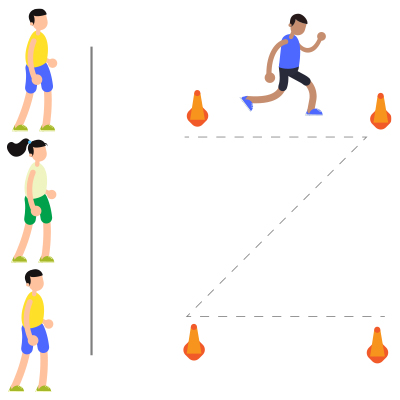 What is 2x2?Top tipDemonstrate a round before beginning the gameConflict resolution Have players cheer each other onChange itEasy: Hop, skip or gallopMedium: Use multiplicationHard: Use division